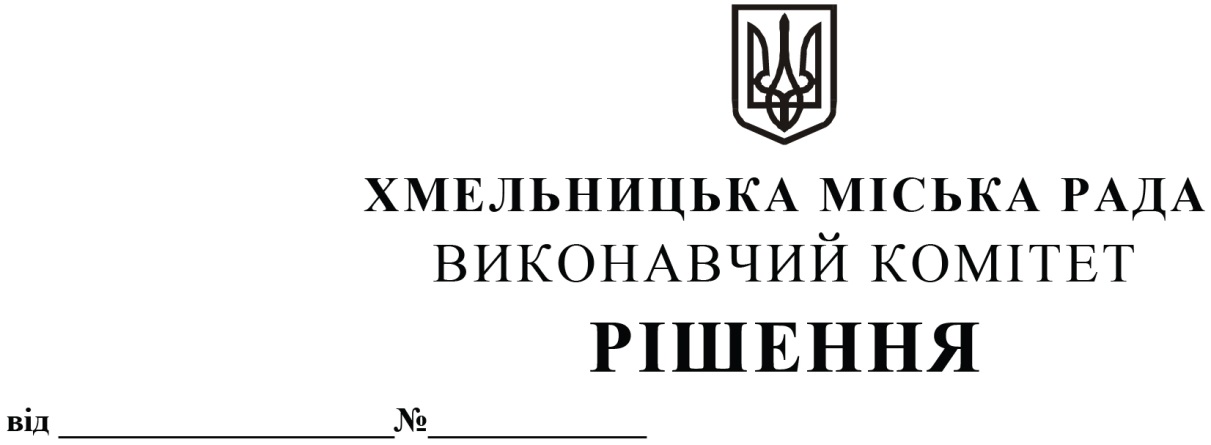 Про внесення на розгляд сесії міської ради пропозиції про затвердження цільової Програми попередження виникнення надзвичайних ситуацій та забезпечення пожежної і техногенної безпеки об’єктів усіх форм власності, розвитку інфраструктури пожежно-рятувальних підрозділів на території Хмельницької міської територіальної громади на 2021-2025 роки    Розглянувши  клопотання Хмельницького міськрайонного управління Головного управління Державної служби України з надзвичайних ситуацій  у Хмельницькій області, та керуючись Законом України “Про місцеве самоврядування в Україні”, Кодексом цивільного захисту, з метою створення механізму забезпечення заходів цивільного захисту та умов для реалізації державної політики у сфері цивільного захисту на території Хмельницької міської територіальної громади, виконавчий комітет міської радиВирішив:Внести на розгляд сесії міської ради пропозицію про затвердження цільової Програми попередження виникнення надзвичайних ситуацій та забезпечення пожежної і техногенної безпеки об’єктів усіх форм власності, розвитку інфраструктури пожежно-рятувальних підрозділів на території Хмельницької міської територіальної громади на 2021-2025 роки (додається). 2. Контроль за виконанням цього рішення покласти на управління з питань цивільного захисту населення і охорони праці.Міський голова					                                               О. СИМЧИШИНДодаток до рішення виконавчого комітету від 23.12.2020 № 946ЦІЛЬОВА ПРОГРАМАзахисту населення і територій від надзвичайних ситуацій техногенного та природного характеру, забезпечення пожежної та техногенної безпеки на території Хмельницької міської територіальної громади на 2021– 2025 рокиПаспорт ПрограмиІ. Загальна частина З метою реалізації державної політики у сфері цивільного захисту розроблено цільову програму захисту населення і територій від надзвичайних ситуацій техногенного та природного характеру, забезпечення пожежної та техногенної безпеки на території Хмельницької міської об’єднаної територіальної громади на 2021-2025 роки (далі – Програма), в основу якої покладено принцип захисту населення, територій, навколишнього природного середовища та майна від надзвичайних ситуацій, ліквідації наслідків можливих аварій та природних стихійних явищ, пріоритетність завдань, спрямованих на порятунок життя та збереження здоров’я громадян.Програму розроблено у відповідності з вимогами Кодексу цивільного захисту України, постанови Кабінету Міністрів України від 9 січня 2014 року № 11 «Про затвердження Положення про єдину державну систему цивільного захисту» та з урахуванням інших нормативних документів.Програму розраховано на період з 2021 до 2025 року, вона складається з таких розділів:організаційне забезпечення у сфері пожежної безпеки;організаційне забезпечення у сфері техногенної безпеки та цивільного захисту населення;забезпечення та розвиток інфраструктури пожежно-рятувальних підрозділів;організація навчання населення правилам безпеки життєдіяльності та діям в умовах виникнення надзвичайних ситуацій.II. Зміст проблеми та обґрунтування необхідності її розв’язання шляхом розроблення і виконання ПрограмиЗгідно зі статтею 3 Конституції України життя та здоров’я людини, її безпека є найвищими соціальними цінностями, про забезпечення яких держава відповідає перед нею. Безпека населення і територій, їх захищеність від впливу шкідливих техногенних, природних та екологічних факторів є неодмінною умовою сталого розвитку суспільства. Запобігання виникненню надзвичайних ситуацій техногенного та природного характеру, зменшення збитків і втрат у разі їх виникнення, ефективна ліквідація наслідків надзвичайних ситуацій є одним з головних пріоритетів діяльності органів влади.Для попередження або ліквідації наслідків надзвичайних ситуацій, надання допомоги постраждалому населенню, проведення невідкладних відновлювальних робіт особливого значення набуває наявність місцевого матеріального резерву. Підрозділи ДСНС України, а також формування та працівники підприємств, організацій та установ, які здійснюють заходи з локалізації або ліквідації надзвичайної ситуації місцевого рівня потребують забезпечення засобами захисту, майном, технікою та обладнанням для проведення аварійно-рятувальних робіт та надання допомоги населенню. Заходи із створення та підвищення готовності аварійно-рятувальних служб  дозволять покращити та прискорити проведення аварійно-рятувальних та відновлювальних робіт.Крім того, комплексного розвитку потребує інфраструктура громади з метою доступу громадян до об'єктів відпочинку, в тому числі на воді, протипожежного водопостачання, забезпечення якісного дорожнього сполучення, розвитку системи оповіщення як засобу комунікації з жителями громади, створення безпечних умов перебування людей у приміщеннях, громадських місцях та на території, що досягається як обладнанням протипожежними засобами приміщень так і освітленням населених пунктів та ін.З метою забезпечення захисту здоров’я громадян, зменшення матеріальних втрат та недопущення шкоди підприємствам, установам і організаціям, матеріальним і культурним цінностям, довкіллю у разі загрози або виникнення надзвичайних ситуацій проводиться оповіщення та інформування населення, тому необхідним є модернізація місцевого сегменту системи оповіщення у складі державної автоматизованої системи централізованого оповіщення.Для захисту населення від наслідків техногенних аварій, а також під час застосування зброї масового знищення в особливий період на території громади створено фонд захисних споруд. Разом з тим, існує необхідність забезпечення фінансування з місцевого бюджету заходів, спрямованих на утримання захисних споруд цивільного захисту комунальної форми власності в готовності до використання за призначенням. Поширення соціальної реклами, видання буклетів, пам’яток, методичних рекомендацій з питань цивільного захисту та безпеки життєдіяльності, проведення олімпіад з безпеки життєдіяльності, забезпечення консультаційних пунктів навчальною літературою на території громади забезпечить покращення навчання населення діям у випадку надзвичайних ситуацій. ІІІ. Мета ПрограмиМетою Програми є захист населення і території міської громади від наслідків надзвичайних ситуацій техногенного і природного характеру, ефективне функціонування місцевої ланки територіальної підсистеми єдиної державної системи цивільного захисту, проведення аварійно-рятувальних та інших невідкладних робіт, послідовне зниження ризику виникнення надзвичайних ситуацій техногенного та природного характеру, підвищення рівня безпеки населення і захищеності території від наслідків таких ситуацій, забезпечення громадської безпеки. ІV. Шляхи і способи розв'язання проблемиОптимальним варіантом розв’язання проблеми захисту населення і територій від надзвичайних ситуацій техногенного та природного характеру є реалізація державної політики у сфері цивільного захисту населення і територій від надзвичайних ситуацій шляхом системного здійснення першочергових заходів щодо захисту населення і території від надзвичайних ситуацій з використанням ресурсів бюджету міської громади та інших джерел, не заборонених законом.V. Завдання і заходиЗавдання і заходи, спрямовані на виконання Програми наведено в додатку 1 до Програми. Програма передбачає здійснення першочергових заходів щодо захисту населення і території міської громади  від надзвичайних ситуацій за такими напрямами:забезпечення пожежної безпеки об'єктів, які підпорядковані структурним підрозділам Хмельницької міської громади;запобігання загибелі людей на водних об’єктах;утримання фонду захисних споруд  цивільного захисту в готовності до використання за призначенням;поповнення місцевого матеріального резерву для ліквідації наслідків надзвичайних ситуацій;підтримання у постійній готовності місцевої системи централізованого оповіщення  про загрозу або виникнення надзвичайних ситуацій, здійснення ії модернізації та забезпечення функціонування;забезпечення робіт із знешкодження вибухонебезпечних предметів;забезпечення непрацюючого населення, працівників формувань та спеціалізованих служб цивільного захисту індивідуальними засобами захисту органів дихання;забезпечення  високого рівня боєздатності пожежно-рятувальних підрозділів ДСНС;утримання підрозділів місцевої (добровільної) пожежної охорони в сільських населених пунктах громади.навчання населення правилам безпеки життєдіяльності та діям в умовах виникнення надзвичайних ситуацій.VІ. Очікувані результати, ефективність Програми Виконання Програми дасть змогу на території громади:забезпечити належний рівень безпеки населення, захищеності територій, об’єктів виробництва і соціально-культурної сфери від надзвичайних ситуацій;знизити ризик виникнення надзвичайних ситуацій та мінімізувати їх наслідки;оновлювати, поповнювати матеріальні цінності місцевого матеріального резерву, необхідних для ліквідації надзвичайних ситуацій техногенного  та природного характеру;накопичити необхідну кількість засобів індивідуального захисту органів дихання для населення, що проживає в зонах ураження, від вражаючої дії можливих  хімічних аварій та не допустити отруєння та загибелі людей;забезпечити укомплектування аварійно-рятувальної служби необхідним обладнанням; забезпечити функціонування дієвої системи запобігання загибелі людей на водних об’єктах;підвищити обізнаність населення  щодо дій у разі виникнення надзвичайних ситуацій;забезпечити здійснення комплексних заходів щодо реконструкції та підтримання в постійній готовності місцевої автоматизованої системи централізованого оповіщення;своєчасно та у найкоротший термін проводити оповіщення керівного складу місцевої ланки територіальної підсистеми цивільного захисту у разі виникнення загрози чи надзвичайних ситуацій техногенного і природного характеру;підвищити ефективність використання коштів, які спрямовуються на здійснення заходів щодо захисту населення і територій від надзвичайних ситуацій;забезпечити належний рівень пожежної безпеки об'єктів громади, в тому числі шляхом утримання підрозділів місцевої пожежної охорони в сільських населених пунктах.Ефективність виконання Програми полягає у створенні оптимальної та результативної ланки підсистеми єдиної державної системи цивільного захисту, підвищенні дієвості функціонування аварійно-рятувальних підрозділів, зменшенні кількості постраждалих та загиблих внаслідок надзвичайних ситуацій.VIІ. Обсяги та джерела фінансуванняФінансування Програми здійснюється за рахунок коштів Хмельницької територіальної громади, комунальних підприємств та інших джерел фінансування незаборонених законом.Прогнозні обсяги фінансування для розв'язання проблем, передбачених Програмою за роками та в розрізі виконавців наведено в заходах і завданнях з виконання цільової Програми захисту населення і територій від надзвичайних ситуацій техногенного та природного характеру, забезпечення пожежної та техногенної безпеки на території Хмельницької міської  територіальної громади на 2021– 2025 роки. VIІІ. Координація та контроль	Координацію та контроль за ходом виконання цільової програми захисту населення і територій від надзвичайних ситуацій техногенного та природного характеру, забезпечення пожежної та техногенної безпеки на території Хмельницької міської об’єднаної  територіальної громади на 2021– 2025 роки здійснює Хмельницьке міськрайонне управління, 1 ДПРЗ ГУ ДСНС України у Хмельницькій області спільно з управлінням з питань цивільного захисту населення і охорони праці Хмельницької міської ради.Керуючий справами виконавчого комітету                                                         Ю. САБІЙНачальник 1 ДПРЗ ГУ ДСНС України у Хмельницькій області полковник служби цивільного захисту 		 	                                    О. СВІРЧУКЗАХОДИ І ЗАВДАННЯ з виконання цільової Програми захисту населення і територій від надзвичайних ситуацій техногенного та природного характеру, забезпечення пожежної та техногенної безпеки на території Хмельницької міської  територіальної громади на 2021– 2025 рокиКеруючий справами виконавчого комітету                                                                                                                                    Ю. САБІЙНачальник 1 ДПРЗ ГУ ДСНС України у Хмельницькій області полковник служби цивільного захисту                                                                                                                                           О. СВІРЧУК1.Ініціатор розроблення програмиХмельницьке міськрайонне управління та 1 ДПРЗ ГУ ДСНС України у Хмельницькій області2.Дата, номер і назва розпорядчого документа органу виконавчої влади про розроблення програмиКодекс цивільного захисту України3.Розробник програмиХмельницьке міськрайонне управління та 1 ДПРЗ ГУ ДСНС України у Хмельницькій області4.Співрозробники програмиУправління з питань цивільного захисту населення і охорони праці Хмельницької міської ради5.Відповідальні виконавці програмиХмельницьке міськрайонне управління та1 ДПРЗ ГУ ДСНС України у Хмельницькій області;управління комунальної інфраструктури Хмельницької міської ради;Хмельницька міська комунальна аварійно-рятувальна служба на водних об’єктах;Департамент архітектури, містобудування та земельних ресурсів Хмельницької міської ради;Департамент освіти та науки Хмельницької міської ради;управління з питань цивільного захисту населення і охорони праці Хмельницької міської ради;управління охорони здоров'я Хмельницької міської ради;управління праці та соціального захисту населення Хмельницької міської ради;МКП «Хмельницькводоканал»;балансоутримувачі захисних споруд цивільного захисту;управління культури та туризму Хмельницької міської ради;керівники потенційно-небезпечних об’єктів;балансоутримувачі об’єктів підвищеної поверховості;6.Термін реалізації програми2021-2025 роки6.1.Етапи виконання програми(для довгострокових програм)І етап: 2021 рікІІ етап: 2022 рікІІІ етап: 2023 рікІV етап: 2024 рікV етап: 2025 рік7.Перелік бюджетів, які беруть участь у виконанні програми (для комплексних програм)Бюджет Хмельницької міської громади, спеціальні фонди та інші джерела фінансування, не заборонені законом8.Загальний обсяг фінансових ресурсів, необхідних для реалізації програми101 807,9 гривеньНайменування напрямку діяльностіНайменування завданняНайменування завданняСтрок виконання заходуНайменування заходуГоловний розпорядник бюджетних коштівДжерела фінансуван-ня (держав-ний, бюджет міської громади, інші)Прогнозова-ний обсяг фінансових ресурсів для виконання  завдань,тис. грн.У тому числі за рокамиУ тому числі за рокамиУ тому числі за рокамиУ тому числі за рокамиУ тому числі за рокамиНайменування напрямку діяльностіНайменування завданняНайменування завданняСтрок виконання заходуНайменування заходуГоловний розпорядник бюджетних коштівДжерела фінансуван-ня (держав-ний, бюджет міської громади, інші)Прогнозова-ний обсяг фінансових ресурсів для виконання  завдань,тис. грн.202120222023202420251.Організаційне забезпечення у сфері пожежної безпекиПриведення до належного протипожежного  стану закладів освітиПриведення до належного протипожежного  стану закладів освіти2021-2025 р.Виконання заходів, запропонованих приписами органів державного нагляду і контролю у сфері пожежної, техногенної безпеки та цивільного захистуДепартамент освіти та науки Хмельницької міської радиБюджет  міської територіальної громади, спеціальні фонди20 930,55 049,13 465,14 741,13 399,14 276,11.Організаційне забезпечення у сфері пожежної безпекиПриведення до належного протипожежного стану закладів соціального захистуПриведення до належного протипожежного стану закладів соціального захисту2021-2025 р.Виконання заходів, запропонованих приписами органів державного нагляду і контролю у сфері пожежної, техногенної безпеки та цивільного захистуУправління праці та соціального захисту населення Хмельницької міської радиБюджет  міської територіальної громади, спеціальні фонди905,7188,7159,0201,3168,1188,61.Організаційне забезпечення у сфері пожежної безпекиПриведення до належного протипожежного стану закладів культури Приведення до належного протипожежного стану закладів культури 2021-2025 р.Виконання заходів, запропонованих приписами органів державного нагляду і контролю у сфері пожежної, техногенної безпеки та цивільного захистуУправління культури та туризму Хмельницької міської радиБюджет  міської територіальної громади, спеціальні фонди5 790,01 761,0836,01 227,0982,0984,01.Організаційне забезпечення у сфері пожежної безпекиПриведення до належного протипожежного стану закладів охорони здоров’я Приведення до належного протипожежного стану закладів охорони здоров’я 2021-2025р.Виконання заходів, запропонованих приписами органів державного нагляду і контролю у сфері пожежної, техногенної безпеки та цивільного захистуУправління охорони здоров’я  Хмельницької міської радиБюджет  міської територіальної громади, кошти комунальних підприємств7 435,01 456,0 1 666,01 350,01 383,01 580,01.Організаційне забезпечення у сфері пожежної безпекиПриведення до належного протипожежного стану будинків підвищеної поверховостіПриведення до належного протипожежного стану будинків підвищеної поверховості2021-2025р.Приведення до робочого стану інженерного обладнання систем протипожежного захисту висотних будинків і будинків підвищеної поверховості, забезпечення їх належного функціонуванняУправління комунальної інфраструктури Хмельницької міської радиБюджет  міської територіальної громади, кошти комунальних підприємств2650,0-2 500,050,0 50,050,01.Організаційне забезпечення у сфері пожежної безпекиПриведення до належного протипожежного стану будинків підвищеної поверховостіПриведення до належного протипожежного стану будинків підвищеної поверховості2021-2025р.Забезпечення функціонування систем: централізованого пожежного спостерігання, оповіщення про пожежу та управління евакуюванням людей, протидимного захистуУправління комунальної інфраструктури Хмельницької міської радиБюджет  міської територіальної громади, кошти комунальних підприємств650,0100,0100,0150,0150,0150,01.Організаційне забезпечення у сфері пожежної безпекиПриведення до належного протипожежного стану гуртожитківПриведення до належного протипожежного стану гуртожитків2021-2025р.Приведення до робочого стану інженерного обладнання систем протипожежного захисту гуртожитків, забезпечення їх належного функціонуванняУправління комунальної інфраструктури Хмельницької міської радиБюджет  міської територіальної громади, кошти комунальних підприємств1500,0300,0 300,0300,0300,0300,01.Організаційне забезпечення у сфері пожежної безпекиПриведення до належного протипожежного стану гуртожитківПриведення до належного протипожежного стану гуртожитків2021-2025р.Забезпечення функціонування систем: централізованого пожежного спостерігання, оповіщення про пожежу та управління евакуюванням людей, протидимного захистуУправління комунальної інфраструктури Хмельницької міської радиБюджет  міської територіальної громади, кошти комунальних підприємств400,060,070,080,090,0100,0Всього за розділом:Всього за розділом:Всього за розділом:Всього за розділом:Всього за розділом:Всього за розділом:Всього за розділом:40 261,28 914,89 096,18 099,46 522,27 628,72.Організаційне забезпечення у сфері техногенної безпеки та цивільного захисту населенняНедопущення загибелі людей на водних об’єктахНедопущення загибелі людей на водних об’єктах2021-2025 р.Організація повноцінного функціонування служби порятунку на воді, що проводить оперативне реагування на події, пов’язані із нещасними випадками на воді з метою надання допомоги потерпілим, забезпечення її оснащення необхідним спеціальним та аварійно-рятувальним спорядженням та технічними засобамиХмельницька міська комунальна аварійно-рятувальна служба на водних об’єктахБюджет  міської територіальної громади10 260,71 853,22 000,62 028,92 134,02 244,02.Організаційне забезпечення у сфері техногенної безпеки та цивільного захисту населенняНалежне утримання фонду захисних споруд цивільного захистуНалежне утримання фонду захисних споруд цивільного захисту2021-2025р.Проведення ремонту та утримання  захисних споруд цивільного захисту в готовності до використання за призначеннямУправління охорони здоров’я  Хмельницької міської радиБюджет  міської територіальної громади, кошти комунальних підприємств2 200400,0500,0500,0400,0400,02.Організаційне забезпечення у сфері техногенної безпеки та цивільного захисту населенняНалежне утримання фонду захисних споруд цивільного захистуНалежне утримання фонду захисних споруд цивільного захисту2021-2025р.Проведення ремонту та утримання  захисних споруд цивільного захисту в готовності до використання за призначеннямУправління комунальної інфраструктури Хмельницької міської радиБюджет  міської територіальної громади, кошти комунальних підприємств700,0100,0150,0150,0150,0150,02.Організаційне забезпечення у сфері техногенної безпеки та цивільного захисту населенняНалежне утримання фонду захисних споруд цивільного захистуНалежне утримання фонду захисних споруд цивільного захисту2021-2025р.Проведення ремонту та утримання  захисних споруд цивільного захисту в готовності до використання за призначеннямКомунальне підприємство по утриманню нежитлових приміщень комунальної власності Хмельницької міської радиБюджет  міської територіальної громади, кошти комунальних підприємств984,0184,0200,0200,200,0200,02.Організаційне забезпечення у сфері техногенної безпеки та цивільного захисту населенняНалежне утримання фонду захисних споруд цивільного захистуНалежне утримання фонду захисних споруд цивільного захисту2021-2025р.Проведення ремонту та утримання  захисних споруд цивільного захисту в готовності до використання за призначеннямДепартамент освіти та науки Хмельницької міської радиБюджет  міської територіальної громади, спеціальні фонди250,050,050,050,050,050,02.Організаційне забезпечення у сфері техногенної безпеки та цивільного захисту населенняНалежне утримання фонду захисних споруд цивільного захистуНалежне утримання фонду захисних споруд цивільного захисту2021-2025р.Проведення ремонту та утримання  захисних споруд цивільного захисту в готовності до використання за призначеннямУправління культури та туризму Хмельницької міської радиБюджет  міської територіальної громади, спеціальні фонди250,050,050,050,050,050,02.Організаційне забезпечення у сфері техногенної безпеки та цивільного захисту населенняСвоєчасне запобігання та ліквідація надзвичайних ситуацій, здійснення запобіжних заходів у разі загрози виникнення надзвичайної ситуації на території міської громадиСвоєчасне запобігання та ліквідація надзвичайних ситуацій, здійснення запобіжних заходів у разі загрози виникнення надзвичайної ситуації на території міської громади2021-2025 р.Накопичення, поповнення матеріальних цінностей матеріального резерву місцевого рівня відповідно до затвердженої номенклатуриУправління з питань  ЦЗН і ОП,Управління комунальної інфраструктури Хмельницької міської ради  Бюджет  міської територіальної громади1 000,0200,0200,0200,0200,0200,02.Організаційне забезпечення у сфері техногенної безпеки та цивільного захисту населенняЗабезпечення оповіщення та інформування населення про загрозу і виникнення надзвичайних ситуацій, у тому числі у доступній для осіб з вадами зору та слуху форміЗабезпечення оповіщення та інформування населення про загрозу і виникнення надзвичайних ситуацій, у тому числі у доступній для осіб з вадами зору та слуху формі2021-2025 р.Створення та підтримання у постійній готовності місцевої системи централізованого оповіщення про загрозу або виникнення надзвичайних ситуацій, здійснення її модернізації та забезпечення функціонуванняУправління та відділи , підприємства, установи та організації міської громадиБюджет  міської територіальної громади, інші джерела фінансування незаборонені законом2 000,0400,0400,0400,0400,0400,02.Організаційне забезпечення у сфері техногенної безпеки та цивільного захисту населенняЗабезпечення робіт із знешкодження вибухонебезпеч-них предметів Забезпечення робіт із знешкодження вибухонебезпеч-них предметів 2021-2025 р.Забезпечення групи піротехнічних робіт АРЗ СП ГУ ДСНС України у Хмельницькій області паливно-мастильними матеріалами для виконання робіт за призначенням (знешкодження вибухонебезпечних предметів) на території міської територіальної громадиАРЗ СП ГУ ДСНС України у Хмельницькій областіБюджет  міської територіальної громади, інші джерела фінансування незаборонені законом125,025,025,025,025,025,02.Організаційне забезпечення у сфері техногенної безпеки та цивільного захисту населенняЗабезпечення засобами індивідуального захисту органів дихання Забезпечення засобами індивідуального захисту органів дихання 2021-2025 р.Забезпечення засобами індивідуального захисту органів дихання непрацюючого населення та персоналу об’єктів, які потрапляють в прогнозовану зону хімічного забруднення ХНОКерівники потенційно небезпечних об’єктівКошти потенційно небезпечних об’єктів, бюджет міської територіальної громади 42,021,021,0---Всього за розділом:Всього за розділом:Всього за розділом:Всього за розділом:Всього за розділом:Всього за розділом:Всього за розділом:17811,73 283,23 596,63 603,93 609,03 719,03. Забезпечення та розвиток інфраструктури пожежно-рятувальних підрозділів Утримання джерел зовнішнього протипожежного водопостачання2021-2025р.2021-2025р.Здійснення комплексу заходів щодо приведення протипожежного водопостачання громади у відповідність з вимогами нормативно-правових актів:- ремонт, заміна та встановлення вуличних пожежних гідрантів;- перевірка стану протипожежного водопостачання, встановлення покажчиків пожежних гідрантів, фарбування люків колодязів пожежних гідрантівУправління комунальної інфраструктури Хмельницької міської ради,1 ДПРЗ ГУ ДСНС України у Хмельницькій областіБюджет міської територіальної громади, кошти комунальних підприємств, інші джерела фінансування незаборонені законом350,070,070,070,070,070,03. Забезпечення та розвиток інфраструктури пожежно-рятувальних підрозділів Забезпечення належного функціонування централізованої бази газодимо-захисної служби на території міської громади2021-2025 р.2021-2025 р.Придбання, ремонт, обслуговування апаратів на стисненому повітрі, компресорів, запасних частин, балонів, панорамних масок для функціонування газодимозахисної служби .1 ДПРЗ ГУ ДСНС України у Хмельницькій областіБюджет міської територіальної громади, інші джерела фінансування незаборонені законом550,0150,0100,0100,0100,0100,0Забезпечення високого рівня боєздатності оперативно-рятувальних підрозділів 1 ДПРЗ ДСНС2021-2025 р.2021-2025 р.Придбання: - тепло-відбивних костюмів, спеціального захисного одягу, взуття для пожежних, касок, поясів, карабінів та краг для пожежних;- засобів пожежогасіння.1 ДПРЗ ГУ ДСНС України у Хмельницькій областіБюджет  міської територіальної громади, інші джерела фінансування незаборонені законом4 700,03 500,0300,0300,0300,0300,0Забезпечення високого рівня боєздатності оперативно-рятувальних підрозділів 1 ДПРЗ ДСНС2021-2025 р.2021-2025 р.Придбання нової пожежної-рятувальної та спеціальної техніки 1 ДПРЗ ГУ ДСНС України у Хмельницькій областіБюджет  міської територіальної громади, інші джерела фінансування незаборонені законом21 240,005 310,05 310,05 310,05 310,0Забезпечення високого рівня боєздатності оперативно-рятувальних підрозділів 1 ДПРЗ ДСНС2021-2025 р.2021-2025 р.Придбання :- пожежно-технічного та аварійно-рятувального обладнання і спорядження (пожежні рукава, пневмоподушки, мотопомпи, електростанції, надувний човен, рятувальні жилети, комплексів для деконтамінації і т.п.)- надувних модульних наметів;- електро- та гідроінструменту.1 ДПРЗ ГУ ДСНС України у Хмельницькій областіБюджет міської територіальної громади, інші джерела фінансування незаборонені законом3 000,0600,0600,0600,0600,0600,0Забезпечення високого рівня боєздатності оперативно-рятувальних підрозділів 1 ДПРЗ ДСНС2021-2025 р.2021-2025 р.Придбання :- засобів радіозв’язку.1 ДПРЗ ГУ ДСНС України у Хмельницькій областіБюджет міської територіальної громади, інші джерела фінансування незаборонені законом4 000,01 000,01 000,01 000,01 000,00Забезпечення високого рівня боєздатності оперативно-рятувальних підрозділів 1 ДПРЗ ДСНС2021-2025 р2021-2025 рЗабезпечення паливно-мастильними матеріалами для:- попередження та ліквідації наслідків надзвичайних ситуацій;- гасіння пожеж і проведення інших рятувальних робіт;- гасіння пожеж в екосистемах;- заходів з дезінфекції;- проведення робіт зі зрізання аварійних дерев;- проведення робіт з відкачування води;- здійснення чергування особового складу та техніки під час проведення культурно-масових, святкових, спортивних заходів.1 ДПРЗ ГУ ДСНС України у Хмельницькій областіБюджет міської територіальної громади, інші джерела фінансування незаборонені законом1 750,0350,0350,0350,0350,0350,0Функціонування підрозділів місцевої пожежної охорони на території громади2021-2025 р2021-2025 рОрганізація функціонування підрозділу місцевої пожежної охорони (МПО) в с. Масівці, забезпечення пожежно-технічним і аварійно-рятувальним обладнанням,  спеціальним захисним одягом і взуттям для працівників підрозділу.Управління комунальної інфраструктури Хмельницької міської радиБюджет міської територіальної громади, інші джерела фінансування незаборонені законом1 640,0728,0828,0928,01028,01128,0Функціонування підрозділів місцевої пожежної охорони на території громади2021-2025 р2021-2025 рОрганізація функціонування підрозділу  місцевої пожежної охорони (МПО) в  с. Богданівці, забезпечення пожежно-технічним і  аварійно-рятувальним обладнанням,  спеціальним захисним одягом і взуттям для працівників підрозділу.Управління комунальної інфраструктури Хмельницької міської радиБюджет міської територіальної громади, інші джерела фінансування незаборонені законом3 255,0491,0571,0651,0731,0811,0Всього за розділом:Всього за розділом:Всього за розділом:Всього за розділом:Всього за розділом:Всього за розділом:Всього за розділом:43 485,06 889,09 129,09 309,0 9 489,08 669,04.Організація навчання населення правилам безпеки життєдіяльності та діям в умовах виникнення надзвичайних ситуаційЗаходи спрямовані на забезпеченнянавчання населення правилам безпеки життєдіяльності та діям в умовах виникнення надзвичайних ситуаційЗаходи спрямовані на забезпеченнянавчання населення правилам безпеки життєдіяльності та діям в умовах виникнення надзвичайних ситуацій2021-2025 р.Створення та функціонування  консультаційних пунктів цивільного захисту та забезпечення їх  навчальною літературою Управління з питань  ЦЗН і ОП, Управління комунальної інфраструктури Хмельницької міської ради, ЦНАП, ХМРУ ГУ ДСНС України у Хмельницькій областіБюджет міської територіальної громади, інші джерела фінансування незаборонені законом75,015,015,015,015,015,04.Організація навчання населення правилам безпеки життєдіяльності та діям в умовах виникнення надзвичайних ситуаційЗаходи спрямовані на забезпеченнянавчання населення правилам безпеки життєдіяльності та діям в умовах виникнення надзвичайних ситуаційЗаходи спрямовані на забезпеченнянавчання населення правилам безпеки життєдіяльності та діям в умовах виникнення надзвичайних ситуацій2021-2025 р.Сприяння волонтерському та добровольчому руху в громадіі:- проведення занять (навчань) з волонтерами, добровольцями щодо прийомів та способів гасіння пожеж, надання невідкладної медичної допомоги.Управління освіти Хмельницької міської ради, ХМРУ, 1 ДПРЗ ГУ ДСНС України у Хмельницькій областіБюджет міської територіальної громади, інші джерела фінансування незаборонені законом50,010,010,010,010,010,04.Організація навчання населення правилам безпеки життєдіяльності та діям в умовах виникнення надзвичайних ситуаційЗаходи спрямовані на забезпеченнянавчання населення правилам безпеки життєдіяльності та діям в умовах виникнення надзвичайних ситуаційЗаходи спрямовані на забезпеченнянавчання населення правилам безпеки життєдіяльності та діям в умовах виникнення надзвичайних ситуацій2021-2025 р.Поширення і пропагування культури безпеки життєдіяльності серед вихованців дитячих та учнів загальноосвітніх навчальних закладів:- проведення збір-змагань юних рятувальників “Школа безпеки” та “Дружин юних пожежників”;- проведення брейн-рингів та вікторин;- проведення літніх денних таборів;- придбання наочних матеріалів, одягу (в тому числі рятувального), рятувальних засобів та обладнання.Управління освіти,  ХМРУ ГУ ДСНС України у Хмельницькій областіБюджет міської територіальної громади, інші джерела фінансування незаборонені законом125,025,025,025,025,025,0Всього за розділом:Всього за розділом:Всього за розділом:Всього за розділом:Всього за розділом:Всього за розділом:Всього за розділом:250,050,050,050,050,050,0Всього за Програмою:Всього за Програмою:Всього за Програмою:Всього за Програмою:Всього за Програмою:Всього за Програмою:Всього за Програмою:101 807,9  19 137,0  21 871,7 21 062,3 19 670,2 20 066,7